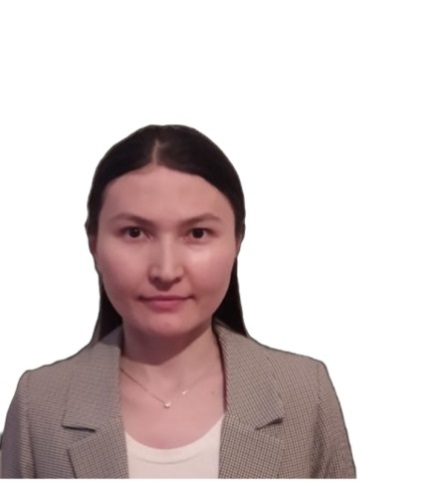 Альжанова Айдана Рамазанқызы Павлодар қаласыБ.Момышұлы атындағы жалпы орта білім беру мектебінің ағылшын тілі пәні мұғаліміConditionalsTeacher’s nameAlzhanova Aidana RamazanovnaGrade / Date8 The theme of thelesson:Unit IV. ConditionalsThe reference:Excel for Kazakhstan Student’s book Grade 8Virginia Evans, Jenny Dooley, Bob ObeeGoals:All learners will be able to: recognize and understand the form and use of conditionals.Most learners will be able to: apply the conditionals to talk about imaginary situations.Some learners will be able to:produce extended sentences using the conditionals.Grammar:Present simple, Past simple, ConditionalsCross curricular linksKazakh languageUse of ICTComputer for showing a presentation, getting additional information, playing the audio filesHealth and SafetyBreaks and physical activities 1.The organizationMoment:Greetings!Revising the Present simple and Past simple forms3  m.2. Main part.Reading the theory.Teacher shows the presentation and explain the main difference between 0,1,2 conditionals Gives the examples 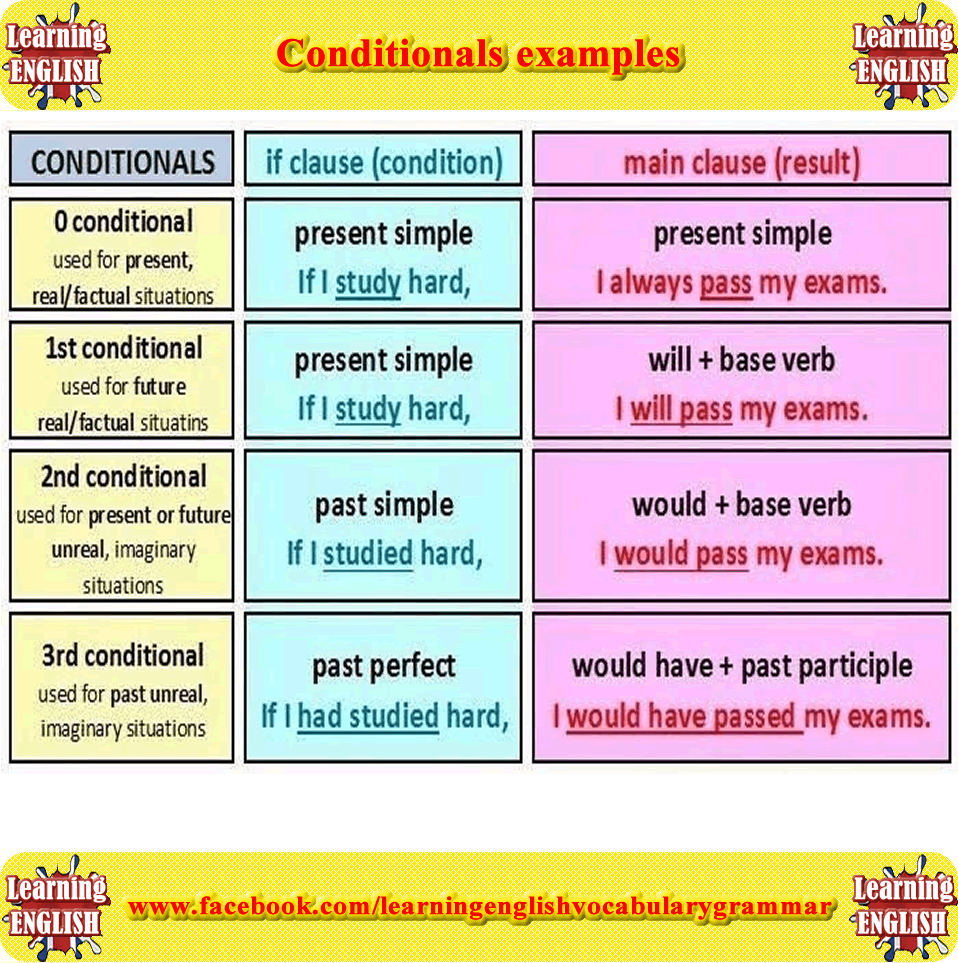 10-12 m.3. Use of ICTWatching the video and discusshttps://youtu.be/PiBLQfNb8RQ5-7 m.4.Games   
1.Teacher can use interactive game2.  “If game”Students  are divided into 3 groups. Teacher shows flashcards and students should quickly make sentences 1. https://www.gamestolearnenglish.com/conditional-sentences/2. if it rains, ……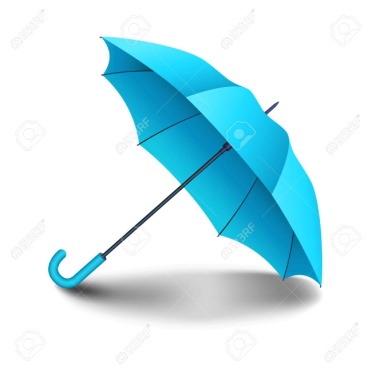 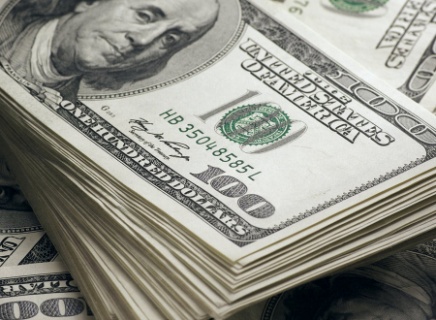                      If I had …., I would  5.Physical training Let’s have a break and relax listening to the melody  2-3 m6. Exercises:1.Page 45 exercise 72. Match the two halves of these sentences.If Icome home late,go to the wood,find my book,lose my money,see my friend,receive the letter,fall ill,be very glad.go to the doctor.be very glad.go to bed at once.bathe every day.be very glad.ask his advice.10 m.7.Reflection Conclusion Ok, let’s summarize our lesson. What have you learnt today?Today you worked very well. I’m satisfied with your activity.Our lesson is over! Good bye!5 m8.Home task Page 45 exercise 101 min